Инженерные соревнования среди школьников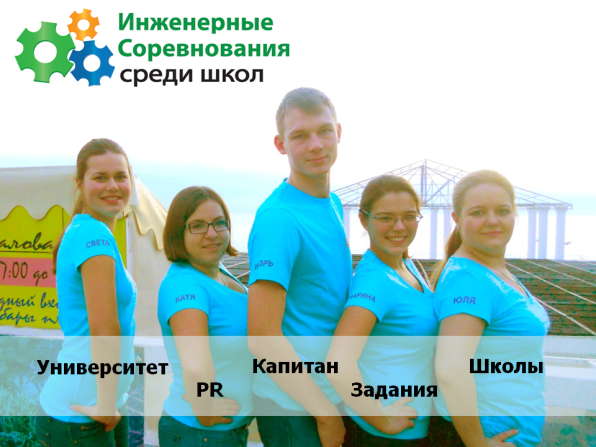 Цели: Повышение интереса молодежи к научной и инженерной деятельности Привлечение абитуриентов в СПбГПУ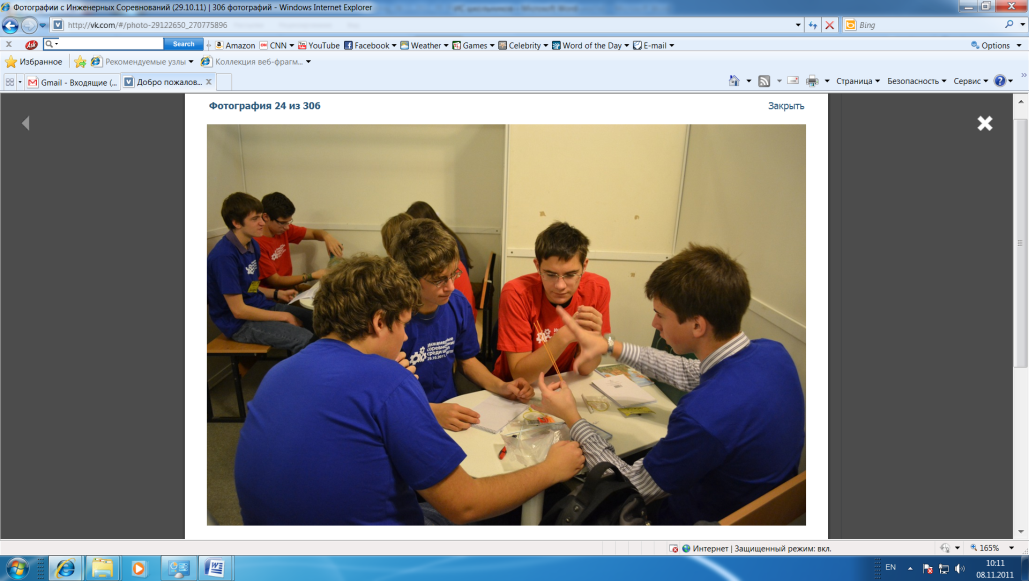 Организаторы: Асонов Игорь (каф. Теоретическая механика)Балунова Катя (BEST)Иванова Марина (BEST)Казак Света (BEST)Петрова Юля (BEST)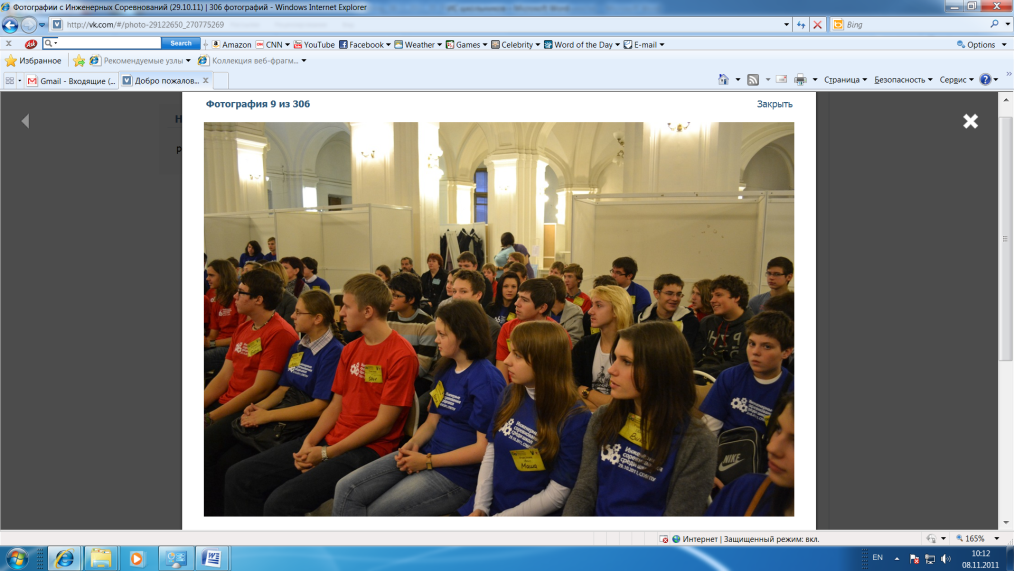 Студенты каф. Теоретическая механикаУчастники:Число участников – 76Школы – ФТШ, 239, 30, 366, 92, 9, 73, 335, 406, 362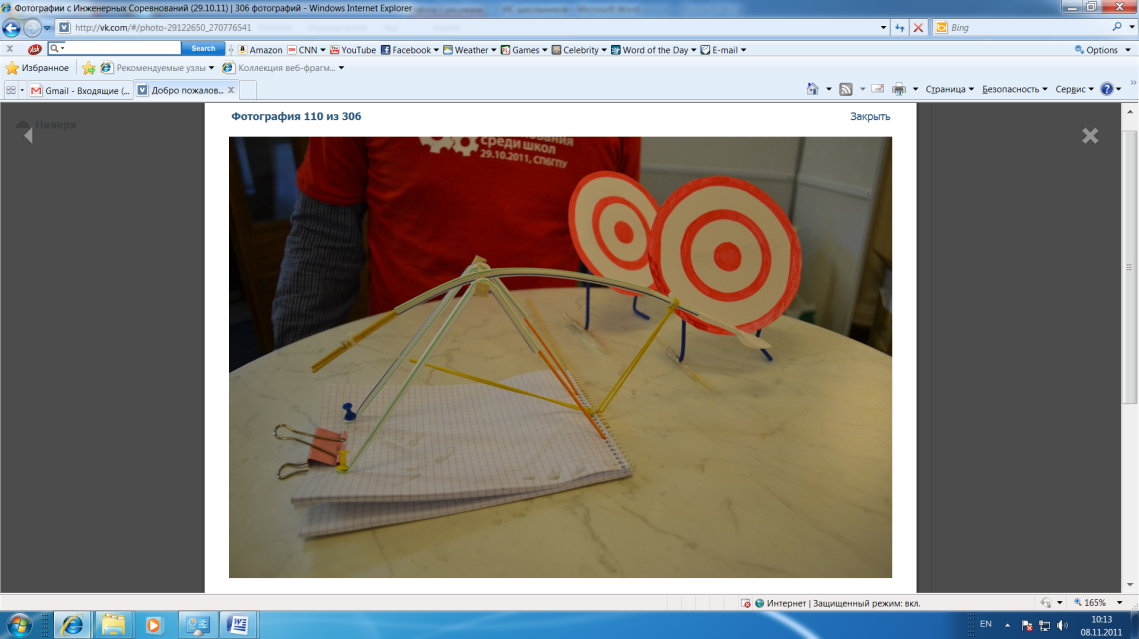 Поддержка:Фонд ПотанинаСПбГПУОАО АСКОНСайт:http://ec.yestm.org 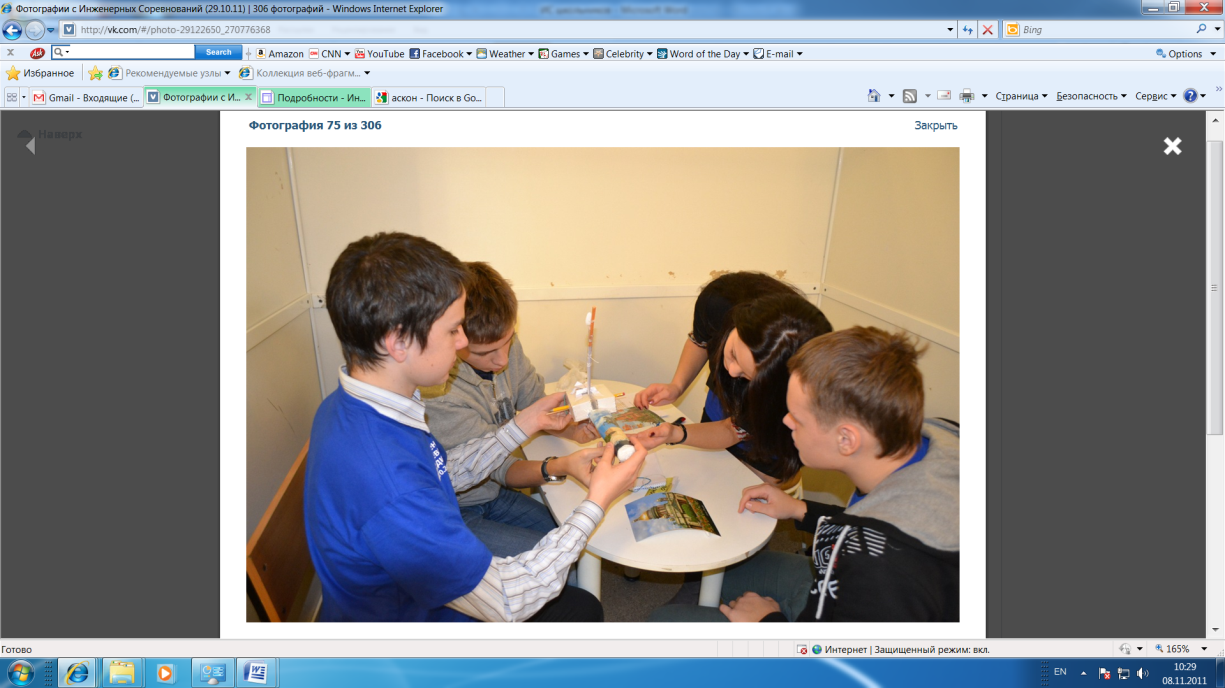 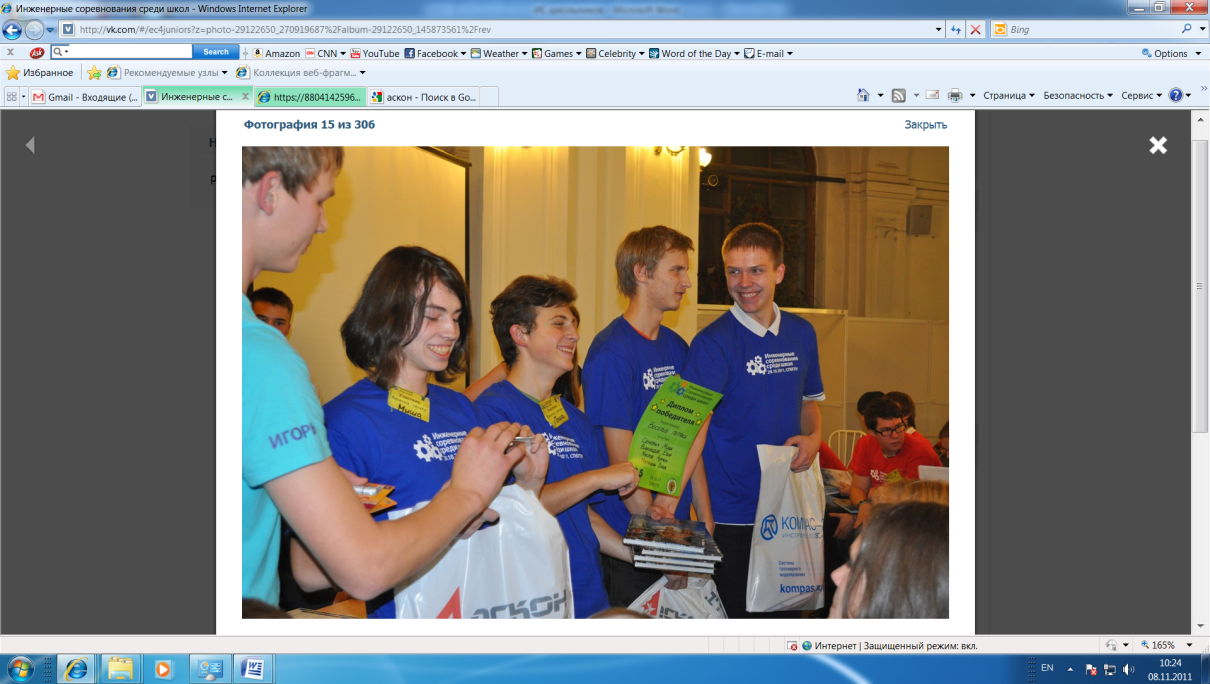 